Město KojetínZastupitelstvo města KojetínObecně závazná vyhláška města Kojetín
kterou se vydává
Požární řád města KojetínZastupitelstvo města Kojetín se na svém zasedání konaném dne 26.03.2024 usneslo vydat usnesením č. Z 256/03-24 na základě § 29 odst. 1 písm. o) bod 1 zákona č. 133/1985 Sb., o požární ochraně, ve znění pozdějších předpisů (dále jen „zákon o požární ochraně“), a v souladu s § 10 písm. d) a § 84 odst. 2 písm. h) zákona č. 128/2000 Sb., o obcích (obecní zřízení), ve znění pozdějších předpisů, tuto obecně závaznou vyhlášku (dále jen „vyhláška“):
Úvodní ustanoveníTato vyhláška upravuje organizaci a zásady zabezpečení požární ochrany ve městě. Při zabezpečování požární ochrany spolupracuje město Kojetín zejména s hasičským záchranným sborem kraje, občanskými sdruženími a obecně prospěšnými společnostmi působícími na úseku požární ochrany.
Vymezení činnosti osob pověřených zabezpečováním požární ochrany ve městěOchrana životů, zdraví a majetku občanů před požáry, živelními pohromami a jinými mimořádnými událostmi na území města Kojetín (dále jen „města“) je zajištěna jednotkou sboru dobrovolných hasičů (dále jen „JSDH“) podle čl. 5 této vyhlášky a dále jednotkami požární ochrany uvedenými v příloze č. 1 této vyhlášky. K zabezpečení úkolů na úseku požární ochrany byly na základě usnesení zastupitelstva města Kojetín dále pověřeny tyto orgány:zastupitelstvo města Kojetín - projednáním stavu požární ochrany minimálně 1x za 12 měsíců, nebo vždy po závažné mimořádné události mající vztah k zajištění požární ochrany,starosta - zabezpečováním pravidelných kontrol dodržování předpisů a plnění povinností města na úseku požární ochrany vyplývajících z její samostatné působnosti, a to minimálně 1x za 12 měsíců.
Podmínky požární bezpečnosti při činnostech a v objektech se zvýšeným nebezpečím vzniku požáru se zřetelem na místní situaciMěsto nestanoví se zřetelem na místní situaci žádné činnosti ani objekty se zvýšeným nebezpečím vzniku požáru ani podmínky požární bezpečnosti vztahující se k takovým činnostem či objektům.
Způsob nepřetržitého zabezpečení požární ochrany ve městěPřijetí ohlášení požáru, živelní pohromy či jiné mimořádné události na území města je zabezpečeno ohlašovnou požárů uvedenou v čl. 7.Ochrana životů, zdraví a majetku občanů před požáry, živelními pohromami a jinými mimořádnými událostmi na území města je zabezpečena jednotkami požární ochrany uvedenými v čl. 5 a v příloze č. 1 vyhlášky.
Kategorie jednotky sboru dobrovolných hasičů města, její početní stav a vybaveníMěsto zřídilo JSDH, jejíž kategorie, početní stav a vybavení jsou uvedeny v příloze č. 2 vyhlášky. Členové JSDH Kojetín se při vyhlášení požárního poplachu dostaví ve stanoveném čase do hasičské stanice na adrese Kroměřížská č.p. 202, Kojetín I – Město, anebo na jiné místo stanovené velitelem JSDH. Členové JSDH Popůvky se dostaví do hasičské zbrojnice na adrese Popůvky č.p. 7, Kojetín II – Popůvky, anebo na jiné místo stanovené velitelem JSDH.
Přehled o zdrojích vody pro hašení požárů a podmínky jejich trvalé použitelnostiVlastník nebo uživatel zdrojů vody pro hašení požárů je povinen tyto udržovat v takovém stavu, aby bylo umožněno použití požární techniky a čerpání vody pro hašení požárů. Zdroje vody pro hašení požárů jsou stanoveny v nařízení kraje. Zdroje vody pro hašení požárů na území města jsou uvedeny v příloze č. 3 vyhlášky.Zdroje vody pro hašení požárů, jakož i čerpací stanoviště pro požární techniku a vhodné směry příjezdu ke zdrojům vody jsou vyznačeny v plánku v příloze č. 3 vyhlášky, který se v jednom vyhotovení předává jednotce požární ochrany uvedené v čl. 5 a jednotce Hasičského záchranného sboru Olomouckého kraje. Vlastníci nebo uživatelé zdrojů vody, které stanovilo město (příloha č. 3 vyhlášky), jsou povinni oznámit městu:nejméně 30 dní před plánovaným termínem provádění prací na vodním zdroji, které mohou dočasně omezit jeho využitelnost pro čerpání vody k hašení požárů, a dále předpokládanou dobu těchto prací,neprodleně vznik mimořádné události na vodním zdroji, která by znemožnila jeho využití k čerpání vody pro hašení požárů.
Ohlašovna požárů a místo, odkud lze hlásit požár a způsob označeníVe městě je zřízena ohlašovna požárů, která je trvale označena tabulkou „Ohlašovna požárů“ - hasičská stanice, Kroměřížská ul. č.p. 202, Kojetín - I Město, kde mohou občané hlásit vznik požáru nebo jiné mimořádné události. Ohlašovnu požárů provozuje na základě dohody s městem HZS Olomouckého kraje.Dalším místem odkud lze hlásit požár a které je trvale označeno tabulkou „Zde hlaste požár“ je služebna Městské policie Kojetín, Masarykovo nám. 20, Kojetín - I Město.
Způsob vyhlášení požárního poplachu ve městěVyhlášení požárního poplachu v obci se provádí: signálem „POŽÁRNÍ POPLACH”, který je vyhlašován přerušovaným tónem sirény po dobu jedné minuty (25 sec. tón – 10 sec. pauza – 25 sec. tón) nebosignálem „POŽÁRNÍ POPLACH”, vyhlašovaným elektronickou sirénou (troubící tón „HO – ŘÍ”, „HO – ŘÍ”) po dobu jedné minuty (je jednoznačný a nezaměnitelný s jinými signály),v případě poruchy technických zařízení pro vyhlášení požárního poplachu se požární poplach v obci vyhlašuje dopravním prostředkem vybaveným audiotechnikou (vozy JSDH a Městské policie Kojetín).
Seznam sil a prostředků jednotek požární ochranySeznam sil a prostředků jednotek požární ochrany podle výpisu z požárního poplachového plánu Olomouckého kraje je uveden v příloze č. 1 vyhlášky.
Zrušovací ustanoveníTouto vyhláškou se ruší obecně závazná vyhláška Požární řád města Kojetína č. 2/2019 ze dne 02.04.2019.
ÚčinnostTato vyhláška nabývá účinnosti počátkem patnáctého dne následujícího po dni jejího vyhlášení.Arnošt Petružela v.r.	Ing. Leoš Ptáček v.r.1. místostarosta	starostaSeznam příloh:Příloha č. 1 k obecně závazné vyhlášce č. 01/2024, kterou se vydává Požární řádSeznam sil a prostředků jednotek požární ochrany z požárního poplachového plánu Olomouckého kraje.Příloha č. 2 k obecně závazné vyhlášce č. 01/2024, kterou se vydává Požární řádPožární technika a věcné prostředky požární ochrany JSDH obce.Příloha č. 3 k obecně závazné vyhlášce č. 01/2024, kterou se vydává Požární řádPřehled zdrojů vody (výpis nařízení kraje + zdroje vody na území města).Plánek obce s vyznačením zdrojů vody pro hašení požárů, čerpacích stanovišť a směru příjezdu k nim.Příloha č. 1 k obecně závazné vyhlášce č.1/2024, kterou se vydává Požární řád Seznam sil a prostředků jednotek požární ochrany z požárního poplachového plánu Olomouckého krajeSeznam sil a prostředků jednotek požární ochrany pro první stupeň poplachu obdrží ohlašovny požárů města a právnické osoby a podnikající fyzické osoby, které zřizují jednotku požární ochrany.V případě vzniku požáru nebo jiné mimořádné události jsou pro poskytnutí pomoci na území města určeny podle I. stupně požárního poplachu následující jednotky požární ochrany:Pozn.:První stupeň poplachu je vyhlašován v případě, že:a) mimořádná událost ohrožuje jednotlivé osoby, jednotlivý objekt nebo jeho část, s výjimkou objektu, kde jsou složité podmínky pro zásah, jednotlivé dopravní prostředky osobní nebo nákladní dopravy nebo plochy území do 500 m2, nebob) záchranné a likvidační práce provádí základní složky, které není nutno při společném zásahu nepřetržitě koordinovat.Stupně poplachu – viz § 20 a násl. vyhlášky č. 328/2001 Sb., o některých podrobnostech zabezpečení integrovaného záchranného systému, ve znění pozdějších předpisů.ZIK - jednotka PO ze Zlínského kraje, jejichž povolávání je možné jen za podmínek stanovených zvláštním právním předpisem nebo za podmínek stanovených příslušnou platnou dohodou o součinnosti uzavřenou mezi HZS Olomouckého kraje a HZS Zlínského kraje.Příloha č. 2 k obecně závazné vyhlášce č. 1/2024, kterou se vydává Požární řádPožární technika a věcné prostředky požární ochrany JSDH Kojetín a JSDH PopůvkyÚdaje o Jednotce sboru dobrovolných hasičů KojetínÚdaje o Jednotce sboru dobrovolných hasičů PopůvkyPříloha č. 3 k obecně závazné vyhlášce č. 1/2024, kterou se vydává Požární řádPřehled zdrojů vody (výpis nařízení kraje + zdroje vody na území města).Nařízením Olomouckého kraje č. 3/2005 ze dne 19.05.2005, kterým se určují zdroje vody k hašení požáru:a) nadzemní a podzemní hydranty,b) přirozené vodní zdroje, zejména řeky, jezera, potoky, pokud se u nich nachází odběrné místo a přístupová komunikace; přirozené vodní zdroje nemusí mít přístupovou komunikaci, jestliže není k využití zdroje vody k hašení požárů s ohledem na místní podmínky nezbytná,c) umělé vodní zdroje, zejména rybníky, požární nádrže, pokud se u nich nachází odběrné místo a přístupová komunikace; umělé vodní zdroje nemusí mít přístupovou komunikaci, jestliže není k využití zdroje vody k hašení požárů s ohledem na místní podmínky nezbytná.Minimální tlak, průtok vody, označení a přístup ke každému hydrantu je stanoven zvláštními právními předpisy a platnými technickými normami.Technické parametry požárních nádrží jsou stanoveny platnými technickými normami a rozhodnutími příslušných správních orgánů.Plánek obce s vyznačením zdrojů vody pro hašení požárů, čerpacích stanovišť a směru příjezdu k nimČerpací stanoviště – řeka Morava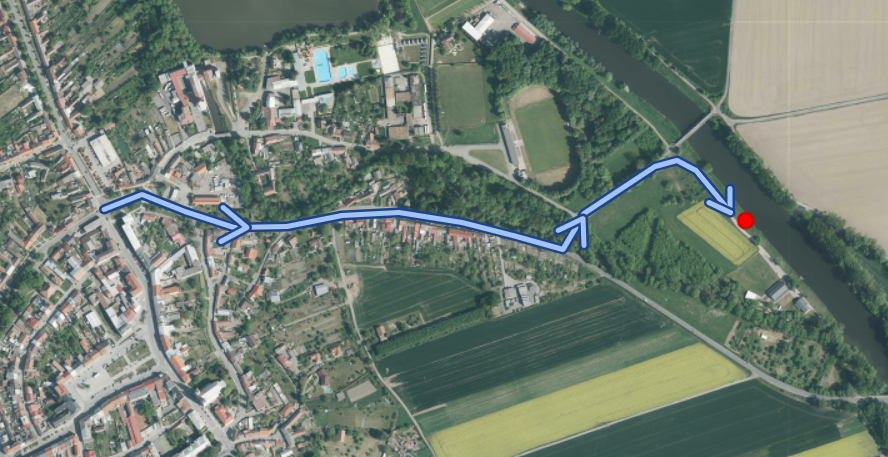 Čerpací stanoviště – řeka Haná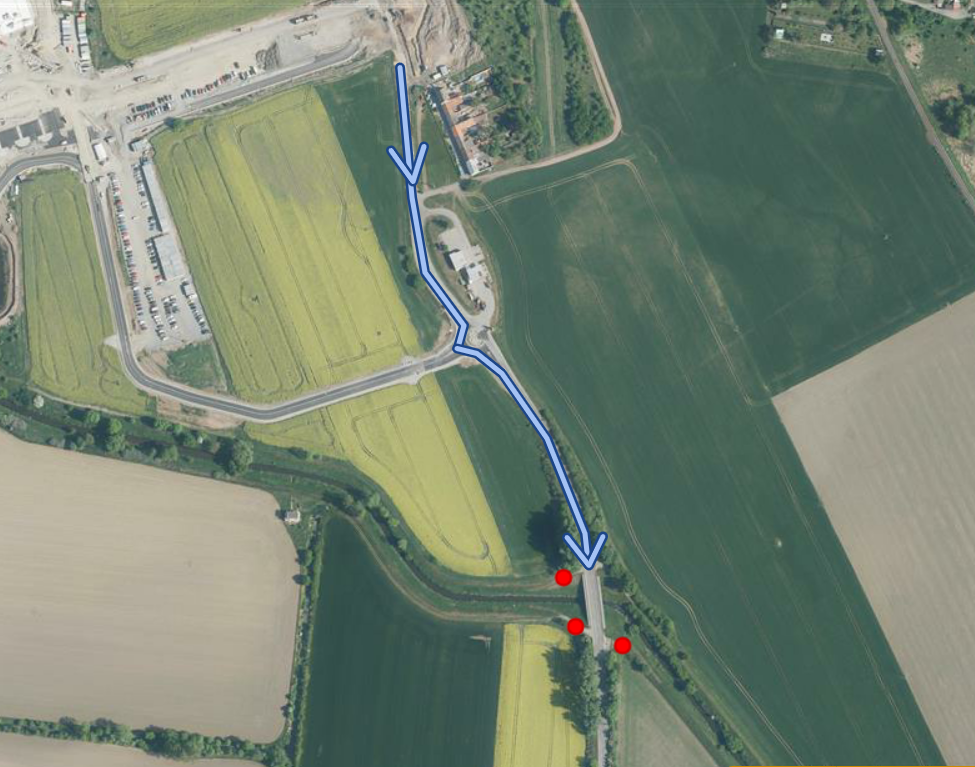 Čerpací stanoviště – Struha - mlýnský náhon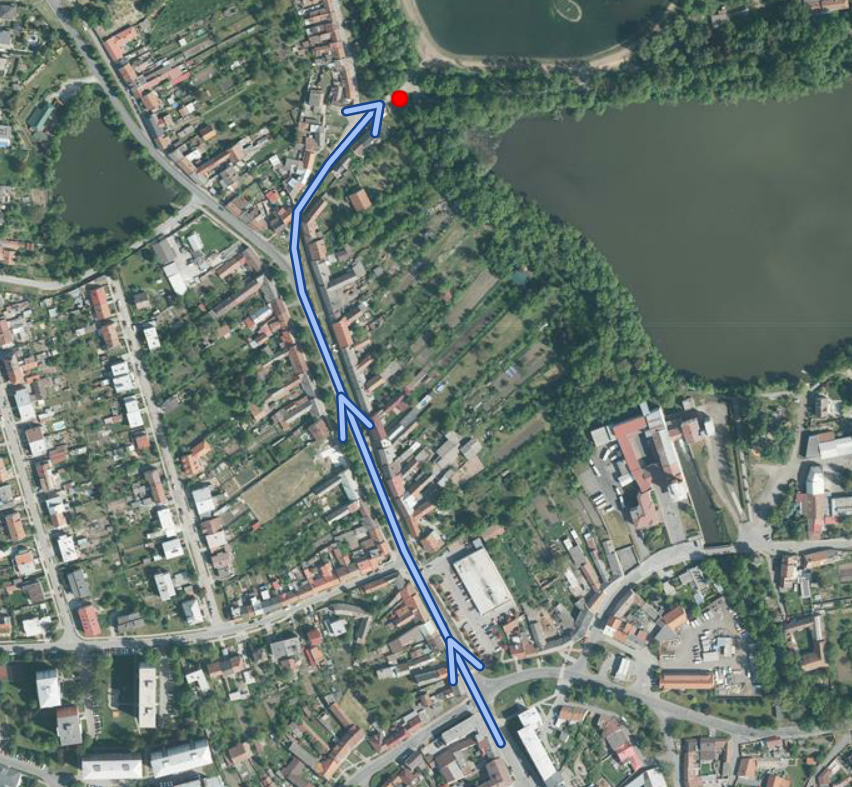 Čerpací stanoviště - Kovalovice – 3 studny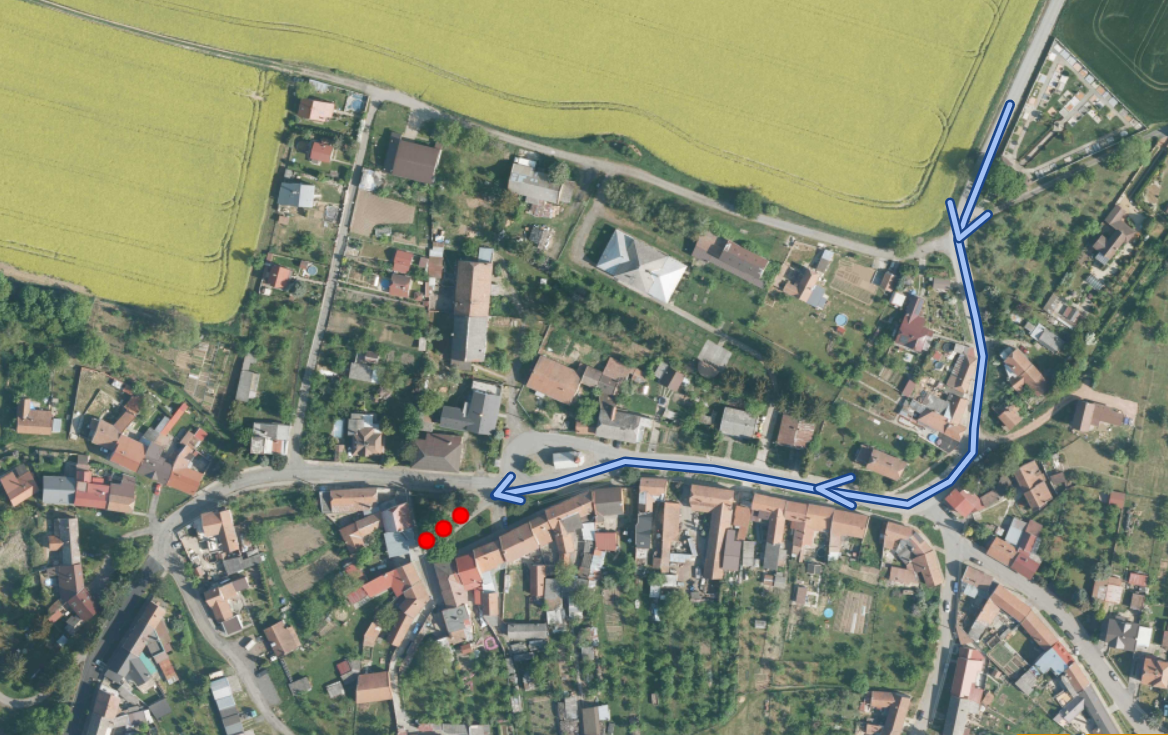 Hydranty určené pro přednostní potřebu požárního zásahu v obciulice Olomoucká u OC Albert a Družstevní vedle č.p. 382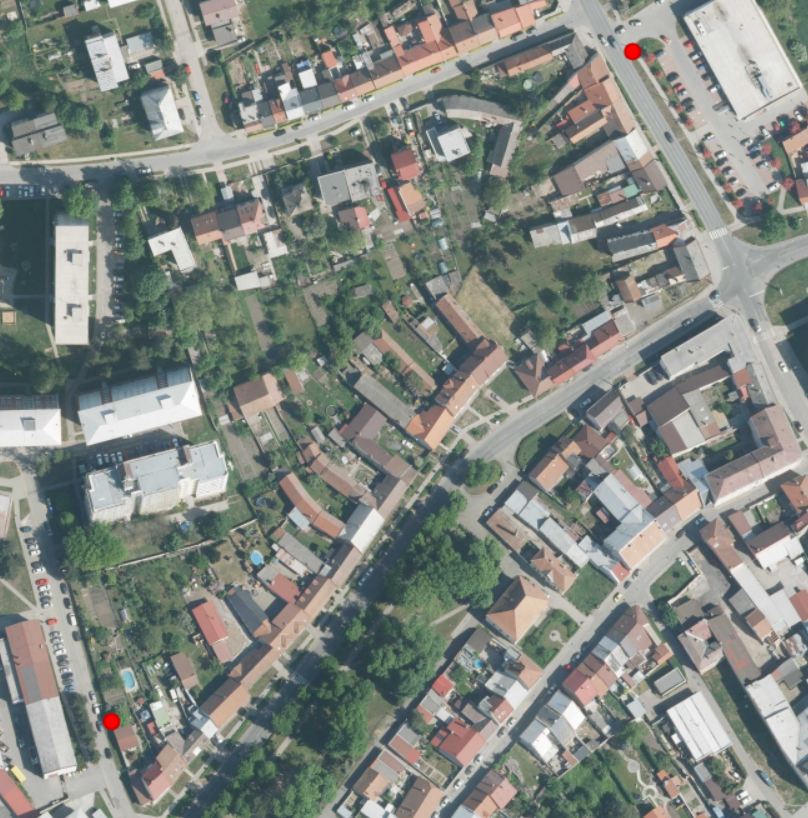 ulice Tyršova-Havlíčkova u č.p. 696 a ulice Nádražní u č.p. 263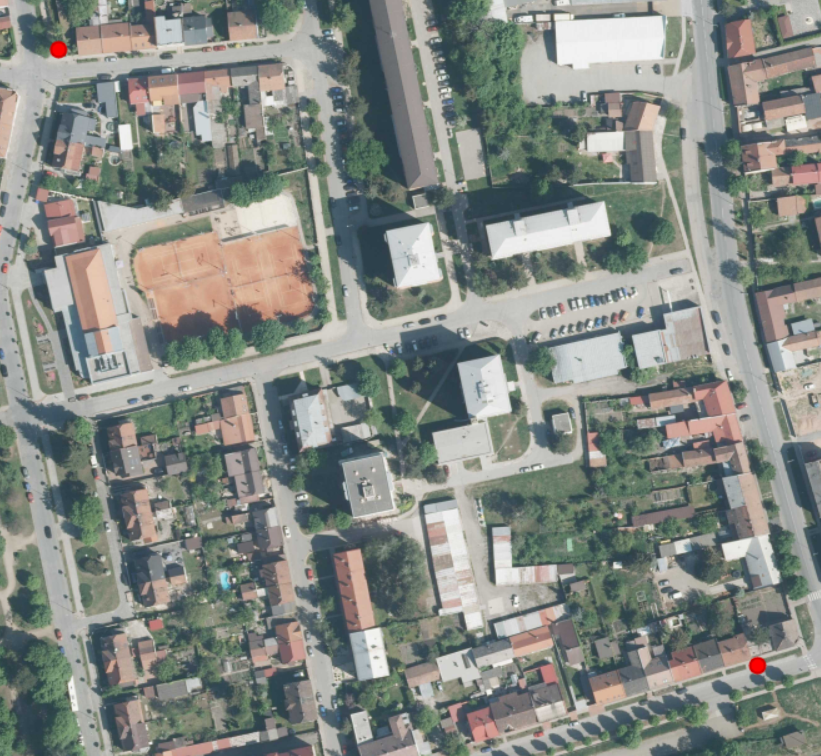 ulice Padlých hrdinů u č.p. 1006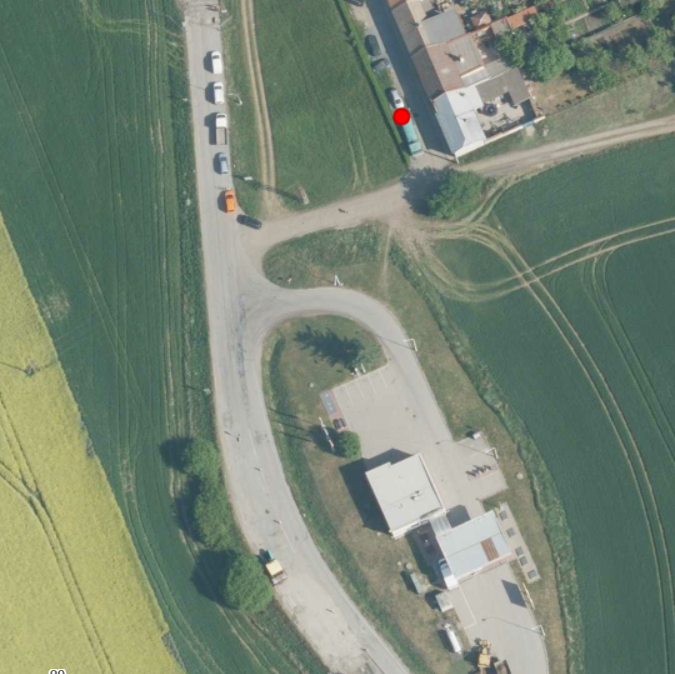 Popůvky – u točny u č.p. 53 a Nábytek Hanák, čerpací stanice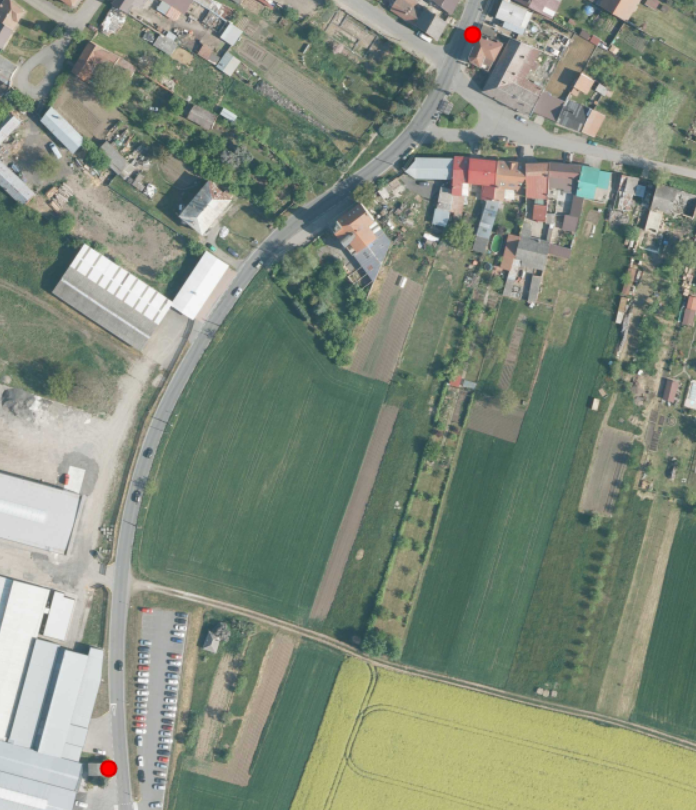 Jednotky požární ochrany v I. stupni požárního poplachuJednotky požární ochrany v I. stupni požárního poplachuJednotky požární ochrany v I. stupni požárního poplachuČást městaJednotka POKategorie jednotky POKojetín I- MěstoKojetínIKojetín I- MěstoKojetínIII/1Kojetín I- MěstoNěmčice nad HanouII/1Kojetín I- MěstoChropyně (ZIK)III/1Kojetín II -PopůvkyKojetínIKojetín II -PopůvkyPopůvkyVKojetín II -PopůvkyKojetínIII/1Kojetín II -PopůvkyNěmčice nad HanouII/1Kojetín III - KovaloviceKojetínIKojetín III - KovaloviceKojetínIII/1Kojetín III - KovaloviceNěmčice nad HanouII/1Kojetín III - KovaloviceKroměříž (ZIK)IKategorie jednotky JPO III/1 Celkový počet členů jednotky 14Z toho velitel zástupce velitelestrojník hasič 1 25 6Vybavení jednotky CAS 20 MAN 18.340 4x4 1 ks Dopravní vozidlo DA L1Z Ford Transit 1 ks Přívěsná motorová stříkačka PPS 12 1 ks Plovoucí čerpadlo PPCA 800 1 ks El. kalové čerpadlo 220 V - HCP AS 215 1 ks El. kalové čerpadlo 220 V - Septik 1 ks Motorové kalové čerpadlo PH 6,5 HP 1 ks Elektr. centrála 2,2 kW ESE 206 HS – 6T 1 ks Motorová pila STIHL 180 1 ks Přetlakový ventilátor Papin 1 ks Univerzální hasicí nástavec UHAMO 1 ks Elektr. centrála Heron 2,5 kW1 ks Přetlakový dýchací přístroj SCOTT Pro Pak 7 ks Dýchací přístroj SATURN S 5 1 ks Motorová pila Husqvarna 550 xp1 ks Vyváděcí maska k DP SCOTT2 ksVyprošťovací zařízení Lucas vč. přísl.1 ksElektrický lanový naviják COME-UP typ Rhino-151 ksDefibrilátor AED Pack 10001 ksMobilní protipovodňové zábrany s přísl. BW 5226 ksKategorie jednotky JPO V  Celkový počet členů jednotky 13Z toho velitel zástupce velitelestrojník hasič1 1 2 9Vybavení jednotky Dopravní vozidlo DA L1Z Ford Transit 350L 1 ks Přenosná motorová stříkačka PS 12,PS 19 2 ks Motorové kalové čerpadlo HERON EMPH 80 W 6.5 HP 1 ks Motorová pila s přísl. Husqvarna 4501 ksElektrocentrála HERON s přísl.1 ksOsvětlovací souprava1 ksPřívěsný vozík Vezeko s vestavbou1 ksMotorová stříkačka DS 161 ksZdroje vody na území městaZdroje vody na území městaZdroje vody na území městaZdroje vody na území městaZdroje vody na území městaTyp zdrojeNázevKapacitaČerpací stanovištěVyužitelnostpřirozenéřeka Moravaneomezenáviz. mapaceloročnípřirozenéřeka Hanáneomezenáviz. mapaceloročníuměléStruha– mlýnský náhonneomezenáviz. mapaceloročníuměléstudny v Kovalovicích24 400 l/30 min.viz. mapaceloročníSeznam požárních hydrantů v Kojetíně a místních částechSeznam požárních hydrantů v Kojetíně a místních částechSeznam požárních hydrantů v Kojetíně a místních částechMěsto – místní částUliceUmístěníKOJETÍN I – MĚSTOOlomouckáu OC AlbertKOJETÍN I – MĚSTODružstevní vedle č.p. 382naproti sběrného dvoraKOJETÍN I – MĚSTONádražníu č.p. 263KOJETÍN I – MĚSTOTyršova – Havlíčkovau č.p. 696KOJETÍN I – MĚSTOPadlých hrdinůu č.p. 1006KOJETÍN II – POPŮVKYHanák nábyteku čerpací staniceKOJETÍN II – POPŮVKYU točnyvedle č.p. 53